5 Tips to Consider in a Real Estate TransactionDear 




Dr. Yiyang "Tommy",There are so many moving parts when buying or selling a home. For some people, just thinking about diving into the market can cause stress. Unless you’re actually involved in the day-to-day process, the lingo and the rules of the game can be confusing.That’s where I come in! My mission is to guide you through the real estate process every step of the way, whether you’re buying, selling or just entertaining the idea. This month, I am sending information on what buyers and sellers want to know regarding their roles in a transaction. Not making a move? Keep this information handy for when you’re ready!You don’t have to embark on the real estate process alone. Don’t hesitate to call me with any questions about the market, even if you’re not jumping in at this time. If you know someone who may benefit from this information, feel free to pass it to them along with my contact information. Together, we can demystify the market and get you into your dream home.Sincerely,Sidney Tregre, Realtor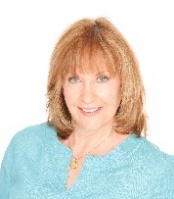 The House Company Real Estate Brokers2615 BroadwayGalveston, TX 77550800‐765‐0576 Toll Free409‐763‐2955 Fax409‐392‐1013 Cellstregre@att.netOh, by the way®… if you know of someone who would appreciate the level of service I provide,please call me with their name and business number. I’ll be happy to follow up and take greatcare of them.